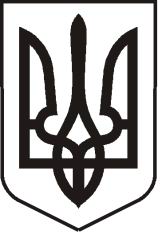 У К Р А Ї Н АЛ У Г А Н С Ь К А    О Б Л А С Т ЬП О П А С Н Я Н С Ь К А    М І С Ь К А    Р А Д А Ш О С Т О Г О   С К Л И К А Н Н ЯРОЗПОРЯДЖЕННЯміського  голови «01» грудня 2020 р.	                    м. Попасна                                   № 02-02/268                    Про  нагородження з нагоди Дня місцевого самоврядування                   У зв’язку з проведенням міського  заходу з  нагоди Дня місцевого самоврядування, згідно з міською цільовою програмою «Інші заходи в галузі культури і мистецтва» на 2020 рік, затвердженої рішенням сесії міської ради  від 23.12.2019 № 111/5, керуючись п.20 ч.4 ст. 42 Закону України «Про місцеве самоврядування в Україні»:1. Керівництву міської ради та її виконкому взяти участь в заході до Дня місцевого самоврядування, який відбудеться 7 грудня 2020 року.  2. Вручити кращим представникам місцевого самоврядування матеріальне  заохочення у  розмірі 496,90 грн.  згідно списку (додаток).3. За кошти місцевого бюджету сплатити ПДФО та військовий збір за кожного                       з нагороджених.4. Витрати  на  матеріальне заохочення віднести за рахунок коштів виконкому   міської ради на міську цільову програму «Інші заходи в галузі    культури і   мистецтва» на 2020 рік. Кошторис витрат  затвердити (додається).5. Контроль за виконанням даного розпорядження покласти на начальника    організаційного відділу виконкому міської ради Висоцьку Н. та начальника фінансово -  господарського відділу виконкому міської ради Омельченко Я.                         Міський голова                                                                          Юрій ОНИЩЕНКОВисоцька, 2 05 65Додаток  до розпорядження міського голови від 01.12.2020 № 02-02/268СПИСОК нагороджених для вручення  матеріального заохочення                           1. Калініна Катерина Степанівна – 496,90 грн.2. Ландік Юрій Олексійович – 496,90 грн.3. Кікоть Галина Василівна – 496,90 грн.4. Степанова Вікторія Миколаївна – 496,90 грн.5. Висоцька Наталія Олександрівна  - 496,90 грн.6. Іщенко Олеся Володимирівна  - 496,90 грн.     Керуючий справами                                                                      Любов КулікДодаток  до розпорядження міського голови від 01.12.2020 № 02-02/268К О Ш ТО Р И Свитрат з нагоди Дня місцевого самоврядування       1. Матеріальне заохочення       6 чол.*496,90 грн. = 2981,40 грн.      ВСЬОГО:      2981,40 грн. (дві тисячі дев’ятсот вісімдесят одна грн. 40 коп.)	Любов КулікКеруючий справамиНачальник фінансово-господарського	відділу, головний бухгалтер	Яна Омельченко